.#16 count intro[1-8]       Side, Together, Shuffle 1/8 Turn, (Stomp Up) X2, 1/8 Turn, Triple Step***3rd Restart at this point[9-16]    Side, Together, Shuffle 1/8 Turn, (Stomp Up) X2, 1/8 Turn, Triple Step*1st & 4rd Restart at this point[17-24]   Chasse To Right, 1/4 Turn And Chasse To Left, Chasse To Right, 1/4 Turn And Chasse To Left**2rd Restart at this point[25-32]   (Behind Mambo Back) X2, (Sugar Foot) X2****4 Restarts in this dance but so clear in the music:Wall 2 at 16 CountsWall 4 at 20 CountsWall 6 at 8 CountsWall 10 at 16 CountsNever Comin Down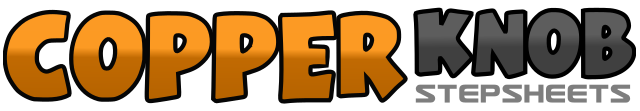 .......Compte:32Mur:2Niveau:Beginner.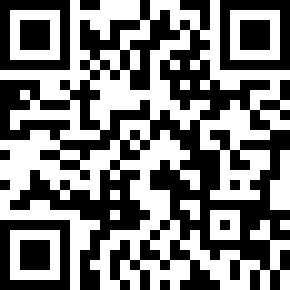 Chorégraphe:Suzanne Laverdière (CAN) & Marc Laliberté (CAN) - January 2019Suzanne Laverdière (CAN) & Marc Laliberté (CAN) - January 2019Suzanne Laverdière (CAN) & Marc Laliberté (CAN) - January 2019Suzanne Laverdière (CAN) & Marc Laliberté (CAN) - January 2019Suzanne Laverdière (CAN) & Marc Laliberté (CAN) - January 2019.Musique:Never Comin Down - Keith UrbanNever Comin Down - Keith UrbanNever Comin Down - Keith UrbanNever Comin Down - Keith UrbanNever Comin Down - Keith Urban........1-2Step R to right side - Step L next to R3&4Shuffle R, L, R, 1/8 Turn to right5&6Stomp Up L next to R - Stomp Up L next to R - 1/8 Turn to left and Step L next to R7&8Triple Step L-R-L, in place1-2Step L to left side - Step R next to L3&4Shuffle L, R, L, 1/8 Turn to left5&6Stomp Up L next to R - Stomp Up L next to R - 1/8 Turn to left and Step L next to R7&8Triple Step R-L-R, in place1&2Chasse R-L-R to right side3&41/4 Turn to right and Chasse L-R-L to left side   3:005&6Chasse R-L-R to right side7&81/4 Turn to right and Chasse L-R-L to left side   6:001&2Step R behind L - Step L in place - Step R next to L3&4Step L behind R - Step R in place - Step L next to R5&6Point R next to L - Stomp Up R next to L - Step R forward7&8Point L nest to R - Stomp Up L next to R - Step L forward